2019年湘潭市中小学教师资格认定流程图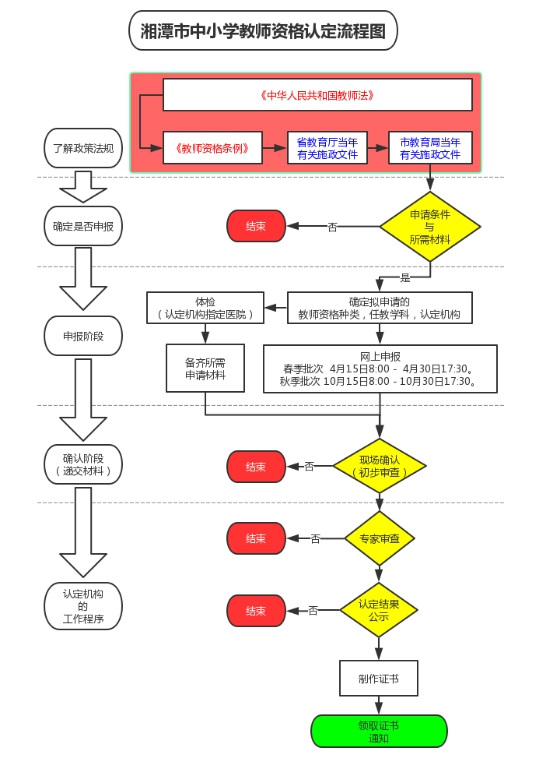 